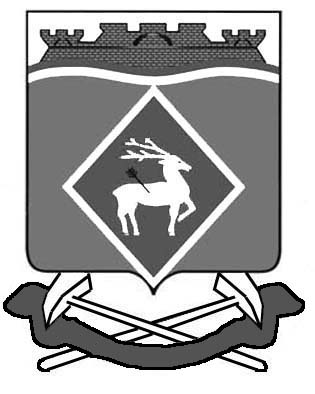 РОССИЙСКАЯ ФЕДЕРАЦИЯМУНИЦИПАЛЬНОЕ ОБРАЗОВАНИЕ «ЛИТВИНОВСКОЕ СЕЛЬСКОЕ ПОСЕЛЕНИЕ» АДМИНИСТРАЦИЯ  ЛИТВИНОВСКОГО СЕЛЬСКОГО ПОСЕЛЕНИЯПОСТАНОВЛЕНИЕ    09 марта 2016 года	                       № 29                                 с. ЛитвиновкаО внесении  изменений  в   постановление                                                    Администрации Литвиновского сельского                                                                          поселения от 19.02.2013  № 16Руководствуясь Земельным кодексом Российской Федерации, Кодексом Российской Федерации об административных правонарушениях, Федеральным законом от 06.10.2003  № 131-ФЗ «Об общих принципах организации местного самоуправления  в  Российской Федерации»,   Федеральным  законом  от 26.12.2008 № 294-ФЗ «О защите прав юридических лиц и индивидуальных предпринимателей при осуществлении государственного контроля (надзора) и муниципального контроля»ПОСТАНОВЛЯЮ:        1. Внести  в постановление Администрации Литвиновского сельского поселения от 19.02.2013 № 16 «Об утверждении административного Регламента осуществления муниципального контроля на территории особой экономической зоны» следующие изменения:1.1 В приложении к постановлению пункт 3.2.3. дополнить предложениями следующего содержания: «С 1 января 2016 года по 31 декабря 2018 года не проводятся плановые проверки в отношении юридических лиц, индивидуальных предпринимателей, отнесенных в соответствии с положениями статьи 4 Федерального закона от 24 июля 2007 года №209-ФЗ «О развитии малого и среднего предпринимательства в Российской Федерации» к субъектам малого предпринимательства, за исключением юридических лиц, индивидуальных предпринимателей, осуществляющих виды деятельности, перечень которых установлен Правительством Российской Федерации в соответствии с частью 9 статьи 9 Федерального закона от 26.12.2008 №294-ФЗ «О защите прав юридических лиц и индивидуальных предпринимателей при осуществлении государственного контроля (надзора) и муниципального контроля».          Юридическое лицо, индивидуальный предприниматель вправе подать в орган муниципального контроля заявление об исключении из ежегодного плана проведения плановых проверок проверки в отношении их, если полагают, что проверка включена в ежегодный план проведения плановых проверок в нарушение положений данной статьи.                Орган муниципального контроля с использованием межведомственного информационного взаимодействия обязан проверить информацию об отнесении включаемых  в ежегодный план  проведения плановых проверок юридических лиц, индивидуальных предпринимателей к субъектам малого предпринимательства.»        2. Настоящее постановление вступает в силу с момента его официального опубликования.        3. Контроль за исполнением настоящего постановления оставляю за собой.И.о.  Главы  Литвиновскогосельского поселения                                                              Е.С.Захарова